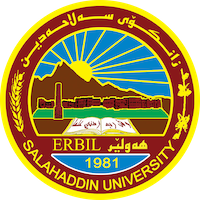 Academic Curriculum Vitae 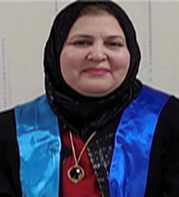 Personal Information: Full Name: Dr. Sawsan Muhammed Abdulla Sorchee Academic Title: ProfessorEmail: E-mail: Sawsan.ahdulla@su.edu.krd--- sawsan_sorchee@yahoo.comMobile:-----Education:Ph.D. / Baghdad University, College of Education, Biology Department, (2009)M.Sc. / Baghdad University, College of Education, Biology Department, (2005)B.Sc. / Baghdad University, College of Sciences, Biology Department, (1990)Employment:Assistant Lecturer in the Microbiology Department, College of Education, Baghdad University: giving the talk of the practical sessions of Immunology and Microbiology to fourth year College students then supervision of the practical application by students. (2002-2005) Lecturer in the Microbiology Department, College of Education, Baghdad University: giving lectures to fourth year students in Immunology and Microbiology in addition to the supervision of the practical sessions.(2005-2011).Lecturer at the College of Education for Pure Sciences - Salahaddin University, Erbil - Kurdistan, with the title of Assistant Professor 2012-2020 and Professor in the year 2022Qualifications         Biology 1990        Biology/Master of Scienc  2005        Biology/Doctor of Philosophy 2009        Professor Assistant 2013        Professor 2021Teaching experience:Passed the English proficiency test as a live foreign language in the Ministry of Higher Education and Scientific Research, Baghdad, Iraq (July, 2002). Passed Computer proficiency test in the Computer Science Department, Education College, Baghdad, Iraq (May, 2003). Laboratory technician in Telha Private Microbiology Diagnostic Laboratory, Baghdad: diagnosis ofclinical cases by bacteriological culture, serological, immunological and direct examination methods. (1990– 1991)Science teacher in a Girls’ Secondary School, Baghdad: teaching Science and Public Health to Grade 10 and 11 students using different teaching methods and practical demonstrations. (1990-1991) I completed my studies in the College of Science - University of Baghdad 1990 with a Bachelor's degree in Biology. I was appointed to the College of Education, University of Baghdad, 2002 / Department of Biology. in microbiology laboratories  Then, in 2005, I got my master's degree in immunology and my PhD in 2009. I was promoted to professor of microbiology - pathogenic bacteria 2022. Computer skillsMicrosoft Office.Excel: chart, graph creation, data organization, and spreadsheet development.Word: table creation, desktop publishing.Research and publications1. Al-Sorchee, S. M., Al-Khushali, S. S. and Juma, A. S. M. 2006. Determination of cytokine interleukine-10 in toxoplasmosis women with a history of abortion. Ibn-AlHaythem Journal for Pure and Applied Sciences.2. Al-Sorchee, S. M., Al-Khushali, S. S. and Juma, A. S. M. 2006. Evaluation of interferon gamma concentration in toxoplasmosis women with a history of abortion. IbnAl-Haythem Journal for Pure and Applied Science.3. Al-Sorchee,S.M., Rabat,A.Ak.& Juma,A.M.(2010). The effect of Extract Plants on the Causative Agents of Diarrhoea in Erbil Children. Publicized in Middle East journal of family medicine.4. Yaseen,S.J., Al-sorchee,S,M. & Ibrahim,S. (2013).The antimicrobial activity of salvia pratensis extracts against some microbial agents. Journal of Basic Education (College of basic education-Al-Mustansirya University).5. Al-Sorchee,S.M., Rabat,A.Ak.& Juma,A.M.(2013).Microbial Causatives of Diarrhea in Children in Erbil city. Publicized in journal of college of science – Al-Nahrain University.6. Al-Sorchee,S.M., Rabat,A.Ak.& Juma,A.M.(2012).The potential Effect Of Aqueous And Ethanol Extracts Of Some Plants On Some Pathogenic Bacteria. college of science – University of Baghdad.7. Barzani, K.Kh., Al-Sorchee,S.M.& Yaseen,S. J. (2013). Antimicrobial Activity of Achillea falcate extracts against Some Causative Agents. Journal of Basic Education (College of basic education-Al-Mustansirya University).8. Al-Sorchee,S.M.(2013).Isolation And Identification Of Causative Agents From Some Iraqi Banknote Currency. Publicized in Ibn-Al-Haythem Journal for Pure and Applied Sciences.9. Barzani, K.Kh., Al-Sorchee,S.M.(2012).Isolation And Identification of Bacteria From Mobile Phones. Accepted for The third international of medical sciences.10. Al-Sorchee,S.M.& Alshwaikh,R.M.A.(2012).The Effect of Ethanol Extract of Some Plants Against The Bacteria Causing Diarrhea. Duhok Medical Journal, University of duhok ,Collage of Medicine.11. Al-Sorchee,S.M, Luma Abdal Hady Zwain, Sundus Jamel Yaseen.The effect of aqueous and ethanol extract of Teucrium polium L. on some microbial agents and elimination of antimicrobial resistance genes. Accepted In The 4th ICOWOBAS-RAFSS 2013. 12. Barzani, K.Kh , Ibrahim,S. & Al-Sorchee,S.M .Effect of Punica granatum peels Extracts on Some Burn infections bacteria.(2016) Publicized in Journal of Basic Education (College of basic education-Al-Mustansirya University).13. Al-Sorchee,S.M, Luma Abdal Hady Zwain& Azhar H.Al-Saqi. (2016). The Effect of Nettle Leaves and Corn Silk Extracts on The isolated Bacteria from Children UTI. Journal Tikrit Univ. For Agri. Sci. Vol.( 6 ) No.( 2 ) .14. Sawsan,M.Al-Sorchee &NasirI.Khatab.(2015).Relevance Of IL-4,IL-5andIL-6 in Women with Toxoplasmosis. DOI: 10.32441/ijms.v1i1.40.15. Israa M. Mohammed, Sawsan M.A. Sorchee, Wala'a T. Yousif.(2020).In vivo, Antibacterial Effect of Green and Black Tea Extracts on Infected Liver and Kidney of Rats. Tikrit Journal for Agricultural Sciences (2019) 19 (4):60-75.16. Serwan rasheed &Sorchee.S.(2020).Detection of biofilm genes within staphylococcus aureus from gingivitis cases. INTERNATIONAL JOURNAL OF PHARMACEUTICAL RESEARCH17. Sawsan Mohammed Abdulla Sorchee1; Fattma A. Ali 2; Israa M(2020). Comparison of the Antimicrobial Efficacy of Green and Black Tea Extracts against E.coli: In Vitro and In Vivo,Study ,SYSTEMATIC REVIEWS IN PHARMACY..18. Sawsan M. Sorchee Payman A. Hamasaeed Jwan D. Tofiq(2019).Screening the Effect of Kohl (Al-Ethmed) on the Bacterial Species Isolated from Human Eyes . Medical College, Kirkuk University, Kirkuk, Iraq ,Vol. 7, No. 1, 2019 19. Sawsan M. Sorchee (2020).The effect of black and green tea extracts on some bacteriainfected burns skin in rats .Vol 66, No 2 -cellular and molecular biology.(1.6 Impact Factor)20. Sawsan Mohammed Al-Sorchee,Treefa Farouq Ismail, Israa Mahmood Mohammed and Aeed Salih Alfahdawi(2020). THE EFFECT OF SCHIFF BASE [N-N(ETHANE-1,2-DIYL) BIS (1-PHENYL METHANIMINE)] ON PATHOGENIC BACTERIA INDUCED HISTOLOGICAL CHANGES IN RATS LIVER AND KIDNEY Biochem. Cell. Arch. Vol. 20, No. 1, pp. 373-382.21. Aeed S. Alfahdawi1 , Sawsan M. Al-Sorchee2 , Suhab E. Saleh3 , Marwan M. Saleh4(2021). Synthesis and study of N, N` -(ethane-1,2-diyl)bis(1-phenyl methanimine) and their complex derivative with in-vivo and in-vitro Bacterial biological study.Egypt. J. Chem. Vol. 64, No. 6 pp. 2879 - 2888 (2021).22. Sorchee,S.M. & etal.,Seroprevalence of Helicobacter Pylori among Human in Erbil and Rania City, Kurdistan egion, Iraq. AAJMS [Formerly IJMS], August 2020;3(3):82-92;ISSNe 2522-7386.23. Abbas Yaseen Hasan, Zainab M. Alzubaidy, Sawsan Mohammed Sorchee(2021). THE INHIBITORY EFFECTS OF CELL FREE EXTRACTS LACTOBACILLUS SP. AGAINST THE GROWTH OF HELICOBACTER PYLORI ISOLATES.Under Publication.24.Kawther Hkeem Ibrahem, Fattma A. Ali , Sawsan M. Abdulla Surchee (2020). Biosynthesis and characterization with antimicrobial activity of TiO2 nanoparticles using probiotic . Cell Mol Biol ,Volume 66 , Issue 7.25. Sawsan Mohammed Abdulla Sorchee,Fattma A. Ali, ,Israa M. Mohammed.(2020). Comparison of the Antimicrobial Efficacy of Green and Black Tea Extracts against E.coli: In Vitro and In Vivo Study.Sys Rev Pharm 2020; 11(3): 806 817.26- Al-Qaisy ,AM,Samer,M and sorchee ,S.M.(2021).prevalence of Enterobious vermicu.laris infection in primary school age children. Accepted for publicationJournal without DOI.27- Omar Farooq Yousif, Sawsan M. Sorchee(2022). Molecular Identification of Yersinia enterocolitica Isolated from Different Sources in Erbil City. Cellular and Molecular Biology, 68(8): 105-109
28- Pakhshan Abdullah Hassan,, Chiman Hameed Saeed, Sirwan Ahmed Rashid, Sawsan Mohammed Sorchee(2022). Identification of Streptococcus sanguinis Genes Producing Biofilm from Gingivitis. Cellular and Molecular Biology 68(8): 34-40.29- Keywan Jebrail Chichoo&Sawsan Sorchee(2022).  effect of Enterococcus avium and Enterococcus cassiflavus supernatant and pellet on Klebsiella biofilm formation..Under Publication Tikrit Journal of Pure Science .30 - Zainab M. Alzubaidy , Dhary A. Almashhadany   ,Sherko M. Abdulrahman &  Sawsan M. Sorchee .Impact of Alcoholic and Aqueous Extracts of Annona Muricata on the Growth of Staphylococcus aureus and Escherichia coli Isolates.2022.IConferences and courses attendedParticipation in international and local scientific conferences, including public and private universities, from 2009 to 2023 as an attendance participant and as a research participant.Professional memberships Member of the Arab Academies of the Union .Member of the International Journal of Medical Sciences.Scientific reviewer in international and local journals.Kurdistan Biology Syndicate (2012 – Present).- Kurdistan Teachers Union (2012 – Present).- Centre of Culture and Society of Salahaddin University-Erbil (2012 – Present)
Professional Social Network Accounts:          -https://orcid.org/0000-0001-6254-2794          -https://scholar.google.com/citations?hl=en&user=MFtB810AAAAJ&view_op         - https://www.researchgate.net/profile/Sawsan-Sorchee         - https://www.linkedin.com/in/sawsan-sorchee-3322511b4/